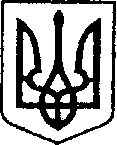                                                        УКРАЇНА                              ПРОЕКТ № 884	                                   ЧЕРНІГІВСЬКА ОБЛАСТЬ              від  08.02.2022р.Н І Ж И Н С Ь К А    М І С Ь К А    Р А Д Асесія VIII скликанняР І Ш Е Н Н Явід            2022 р.	                            м. Ніжин	                                    № /2022           Відповідно до статей 25, 26, 42, 59, 60, 73 Закону України «Про місцеве самоврядування в Україні», Регламенту Ніжинської міської ради Чернігівської області, затвердженого рішенням Ніжинської міської ради від 27 листопада 2020 року № 3-2/2020 (зі змінами), рішення Ніжинської міської ради від 03 травня 2017 року  № 49-23/2017 «Про затвердження Положення про порядок закріплення майна, що є комунальною власністю територіальної громади міста Ніжина, за підприємствами, установами,  організаціями на правах господарського відання або оперативного управління та типових договорів», враховуючи рішення Ніжинської міської ради від 20 січня 2022 року № 10-19/2022 «Про припинення комунального підприємства «Керуюча компанія «Північна», розпорядження міського голови від 26.01.2022 року № 11 «Про створення комісії з реорганізації комунального підприємства «Керуюча компанія «Північна», лист комунального  підприємства «Керуюча компанія «Північна» від 14.01.2022 року № 7, міська рада вирішила:1. Зняти з балансового обліку комунального  підприємства «Керуюча компанія «Північна» та безоплатно передати на баланс комунальному підприємству «Муніципальна служба правопорядку – ВАРТА»  - автомобіль ВАЗ 2121 (державний номер СВ 9748СВ, 1989 року випуску), первісною вартістю 6391,00 грн.2. Комунальному  підприємству «Керуюча компанія «Північна» та комунальному підприємству «Муніципальна служба правопорядку – ВАРТА», здійснити  процедуру приймання-передачі автотранспортного засобу відповідно до вимог чинного законодавства України.3. Начальнику відділу комунального майна управління комунального майна та земельних відносин Ніжинської міської ради Федчун Н.О. забезпечити оприлюднення даного рішення на офіційному сайті Ніжинської міської ради протягом п’яти робочих днів після його прийняття.4. Організацію виконання даного рішення покласти на першого заступника міського голови з питань діяльності виконавчих органів ради  Вовченко Ф.І., начальника управління комунального майна та земельних відносин Ніжинської міської ради Чернігівської області Онокало І.А. 5. Контроль за виконанням даного рішення покласти на постійну комісію міської ради з питань житлово-комунального господарства, комунальної власності, транспорту і зв’язку та енергозбереження (голова комісії –      Дегтяренко В.М.).Міський голова						                   Олександр КОДОЛАПодає:Начальник управління комунального майна таземельних відносин Ніжинської міської ради		            Ірина ОНОКАЛОПогоджують:Перший заступник міського голови з питань діяльності виконавчих органів ради                  	                      Федір ВОВЧЕНКОСекретар Ніжинської міської ради                                            Юрій ХОМЕНКОНачальник відділу юридично-кадрового забезпечення апарату  виконавчого комітету Ніжинської міської ради                                              В’ячеслав ЛЕГАГоловний спеціаліст – юрист відділу бухгалтерськогообліку, звітності та правового забезпечення управліннікомунального майна та земельних відносин Ніжинськоїміської ради					   		       Сергій САВЧЕНКОГолова постійної комісії міської ради з Питань житлово-комунального господарства, Комунальної власності, транспорту і зв’язку та енергозбереження	                                                  Вячеслав ДЕГТЯРЕНКОГолова постійної комісії міської ради з питаньрегламенту, законності, охорони прав і свобод громадян,запобігання корупції, адміністративно-територіальногоустрою, депутатської діяльності та етики                              Валерій САЛОГУБПояснювальна запискадо проекту рішення Ніжинської міської ради «Про передачу на балансовий облік рухомого майна» від «08» лютого 2022 року № 884.      Проект рішення Ніжинської міської ради ««Про передачу на балансовий облік рухомого майна». 1.передбачає – зняття з балансового обліку комунального  підприємства «Керуюча компанія «Північна» та безоплатно передати на баланс комунальному підприємству «Муніципальна служба правопорядку – ВАРТА»  - автомобіль ВАЗ 2121 (державний номер СВ 9748СВ, 1989 року випуску), первісною вартістю 6391,00 грн.2. підстава – лист комунального  підприємства «Керуюча компанія «Північна» від 14.01.2022 року № 7 в якому є пояснення, що на момент передачі автомобіль ВАЗ 2121 перебуває в неробочому стані, фізично зношений та непридатний у використанні. Комунальне  підприємство «Керуюча компанія «Північна» намагалась провести відновлювальний ремонт даного автомобіля: ремонт кузова, заміна ходової, придбали нові шини, але для завершення ремонту автомобіля, коштів на підприємстві не достатньо і продовжити ремонт економічно не доцільно.3. проект рішення підготовлений з дотриманням статей 25, 26, 42, 59, 60, 73 Закону України «Про місцеве самоврядування в Україні», Регламенту Ніжинської міської ради Чернігівської області VIII скликання, затвердженого рішенням Ніжинської міської ради від 27 листопада 2020 року № 3-2/2020 (зі змінами), рішення Ніжинської міської ради від 03 травня 2017 року  № 49-23/2017 «Про затвердження Положення про порядок закріплення майна, що є комунальною власністю територіальної громади міста Ніжина, за підприємствами, установами,  організаціями на правах господарського відання або оперативного управління та типових договорів».4-реалізація запропонованого рішення дасть можливість ефективно використовувати комунальне майно Ніжинської територіальної громади.5-відповідальний за підготовку проекту рішення – головний спеціаліст відділу комунального майна управління комунального майна та земельних відносин Ніжинської міської ради – Чернета О.О., за погодженням з начальником відділу комунального майна  управління комунального майна та земельних відносин Ніжинської міської ради Федчун Н.О.Начальник управління комунального майна та земельних відносин Ніжинської міської ради			    Ірина ОНОКАЛОПро передачу на балансовий облік автотранспортного засобу